TÜBİTAK 4006 BİLİM FUARITÜBİTAK Bilim Fuarları; temel ve ortaöğretimde bilim kültürünün geliştirilmesine yönelik olarak MEB'e bağlı devlet okulları, Mesleki Eğitim Merkezleri ve BİLSEM'lerde düzenlenen, TÜBİTAK tarafından uygun görülen alt projelerin sergilendiği etkinliklerdir.TÜBİTAK 4006 nın amacı nedir?Farklı sosyo-ekonomik seviyedeki bölge okullarının bilimsel projelere eşit katılımının sağlanması, Gerçek hayattaki soru ve sorunlara çözüm bulunmasında bilimin ve bilimsel çalışmaların öneminin öğrenciler tarafından uygulayarak ve veya yaşayarak öğrenilmesinin sağlanmasıdır.TÜBİTAK 4006 ya kimler başvurabilir?4006-A ve 4006-B Çağrılarına Başvuru Yapabilecek Kurum/Kuruluşlar: 5-12. sınıflar arasında eğitim-öğretim hizmeti veren resmi okullar. 5-12. sınıflar arasında özel gereksinimli öğrencilere eğitim-öğretim hizmeti veren özel eğitim resmi okulları Bilim ve Sanat Merkezleri (BİLSEM)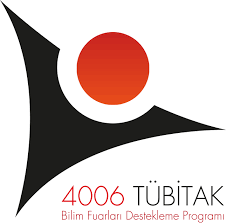 